Course DescriptionIdentify interactions and practices that build secure relationships. Examine theories and practices that provide positive direct and indirect guidance for young children. Develop skills to connect with children, support or restore their ability to think well, and promote social competence. Course Modality Definition & ExpectationsThis is a hybrid class, meaning there is a decrease in hours of face-to-face time per week and a commensurate increase in time spent out of class on class work, as an independent component online in the Canvas course.  Students are expected to go through each module in a comprehensive manner, paying attention to all supplemental handouts, reading assignments, and instructional videos.   TextsEducation for a Civil Society: How Guidance Teaches Young Children Democratic Life Skills. Gartrell, Daniel. NAEYC. Washington DC. 2012. ISBN 978-1-928896-87-6Designs for Living and Learning: Transforming Early Childhood Environments. Deb Curtis and Margie Carter.  Redleaf Press. . 2003. ISBN 1-929610-29-7Relationships, The Heart of Quality Care. Amy C. Baker and Lynn A. Manfred/Petitt. NAEYC. . 2004. ISBN 1-928896-19-7.Instructor DiscretionAs the instructor of this course I reserve the right to make alterations to the tentative schedule outlined in this syllabus. If at any time I find it to be relevant or pertinent to the course or the student, I may substitute and / or change reading assignments or writing assignments as I deem necessary in order to create a more effective learning environment or learning opportunity for the student. If such a change is made, it will be done in a timely manner so as not to impede the learning process. Course OutcomesDemonstrate the ability to use guidance to respond to challenging behavior.Demonstrate a commitment to adult-child connection and attachment as the foundation for guidance in early childhood.Demonstrate a commitment to developing environments for early childhood programs that provide significant guidance and support to children. Demonstrate a commitment to developing place-based environments that reflect cultural values, identity, and sense of belonging.  Formulate a personal philosophy of guidance in early childhood. Program OutcomesPromoting child development and learning.Building family and community partnerships.Observing, documenting, and assessing.Teaching and learning.Integrity, advocacy, and commitment to the field of Early Childhood Education.Aligned with Institutional OutcomesNative Leadership – To Acquire a Quality Education Educated Native leaders are essential to the survival and advancement of Tribes.  NWIC graduates are leaders in their own right and have the ability to communicate in diverse situations, listen deeply, think critically, and organize and articulate ideas.Way of Life – To Give BackEducation is relevant when Indigenous ways of thinking, learning, and doing are infused into the educational framework.  NWIC graduates possess the knowledge of how Tribal values are interpreted and practiced through healthy lifestyles, language, and decision making.Inherent Rights –  To Apply Indigenous KnowledgeKnowledge of Tribal history, language and culture is integral to the advancement of sovereignty and self-determination.  NWIC graduates actively engage in the decolonization process using an Indigenous perceptive and are able to differentiate between inherent rights and acquired rights.Community Minded – To Utilize Education Through WorkIndigenous knowledge advances the capacity of tribes.  NWIC graduates acquire the skills to identify their role as a community member, including how they are integral to advancing the collective good of the community.Late Homework Submission PolicyPay special attention to each assignment’s due date.  If you have an emergency or community obligation, you may contact me in advance to request an extension for an assignment (though you will not receive full credit for your work).  If extensions are not requested in advance, the assignment will be graded as late.  Homework assignment extensions are typically not granted during the final week of the quarter.Children in ClassWe value young people and we value learning. Your learning and our discussions during class time will be more challenging if children are present. Please find child care for your precious children during our class time. If children must be present, please give them an activity so they are busy and engaged while we meet. (Infants and breastfeeding moms are welcome, of course!) Academic Dishonesty Plagiarism is a type of academic dishonesty. Plagiarism occurs when a person falsely presents written course work as his or her own product. This is most likely to occur in the following ways: Submitting the exact text of someone else without the use of quotation marks and without giving proper credit to the author.  Presenting ideas or using the material of someone else even when it is in the student’s own words, without giving appropriate acknowledgment.Submitting an assignment written by someone else but representing it as the student’s own work. Academic dishonesty in connection with any Northwest Indian College activity threatens personal, academic and institutional integrity and is not tolerated.Additional Class PoliciesCome on time, stay the whole time, and participate in class as if you were in a classroom.Take responsibility for making a good online learning environment for your co-students. This means being engaged and visible. If you must leave for a moment, excuse yourself via chat box entry.Turn off cell phones or put ringer on silent. Do not text or phone during class, but instead bring your whole attention to our community of learners. Technology HelpFor help with Canvas contact:Spencer Ellsworth, E-Learning Coordinator / FacultyWork Phone: (360) 392-4299Work Email: sellsworth@nwic.eduFor other technology help contact:Information Services & Media Center Work Phone:  360-392-4342Email: is@nwic.eduDisability Services NWIC supports individuals with disabilities in undertaking and completing a college degree or program. TRiO Student Support Services will provide the tools necessary to help students reach their academic and career goals.  For more information, contact trio@nwic.edu 360-392-3442. Or contact the Dean of Student Life: Phone (360) 392-4255.Required Assignments / Points:	Syllabus Agreement			05 points	Story about Guidance			10 points	Book or Article for Project #1	05 points	Project #1: Compare & Contrast	35 points	QQQ – Chapters 1 & 2		10 points	QQQ – Chapters 3 & 4		10 pointsQQQ – Chapters 5 & 6		10 points	Project #2				35 points	Coded Floor Plan			10 points	Convince Us to Read			10 points	Project #3				35 points	Final Paper				20 points	Course Evaluation			05 points	Attendance/Participation 		20 pointsTotal					220 points	Grading ScaleAssignment Schedule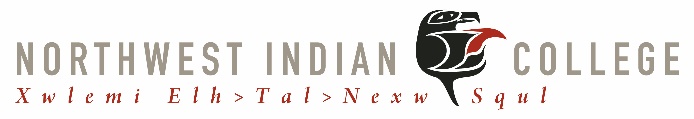 Guidance in Early Childhood ECED 106 VCH3 CreditsFall 2018Class Dates: Sept 17 – Dec 07, 2018Class Days:  Wednesdays Class Times:  5:00 pm – 6:15 pmClass Website:  https://nwic.instructure.comInstructor Name: Shasta PettijohnOffice Hours: Wednesdays & Thursdays 2:00 – 3:30 pmTelephone Number: 509-675-1722Email Address: spettijohn@nwic.eduA = 93-100 %A- = 90-92 %B+ = 87-89 %B = 83-86 %B- = 80-82 %C+ = 77-79 %C = 73-76 %C- = 70-72 %D+ = 67-69 %D = 63-66 %D- = 60-62 %WeekTopicsReadingHomework Due1Introductions & Establishing Relationships; Direct Guidance; managing challenging behaviors1. Course Syllabus2. Education for a Civil Society, Chapters 1 & 8. 1. Syllabus Agreement2. Personal Introductions2Emotional Connections; Key to positive guidance; How Children’s Emotions Work; The Limbic System1. Education for a Civil Society, Chapters 9 & 12Discussion: Story about GuidanceSubmit for approval: book or article on Guidance for Project#1.3Comparing and Contrasting Guidance Strategies and Philosophies1. Education for a Civil Society, Chapters 10 & 13Project #1 Due                                                   4Importance of Adult Relationships Relationships, The Heart of Quality Care, Chapters 1 & 2Question, Quote, or Quibble (QQQ) for Relationships Chapters 1 & 25Executive Functioning SkillsRelationships, The Heart of Quality Care, Chapters 3 & 4Question, Quote, or Quibble (QQQ) for Relationships Chapters 3 & 4Start work on Project #2 (due week 7)6Indirect Guidance Part A; Policies to Build Connection & Diminish Challenging Behaviors,Ratios, Schedules, Transitions        Relationships, The Heart of Quality Care, Chapters 5 & 6Question, Quote, or Quibble (QQQ) for Relationships Chapters 5 & 6Finish up Project #2 (due next week)7Primary Caregiving;Continuity of Care; Expressing WarmthSharing “your” Chapter (Convince us to Read)Review and read captions for all photos in Designs for Living1. Project # 2 Due2. Convince Us to Read a Chapter due3. Browse through Designs for Living, and collect ideas (journal, highlight, etc.)Start thinking about  Project #3 Topics8Indirect Guidance Part A  (floorplan)                                    Read Designs for Living, Chapter 1: “Laying a Foundation for Living and Learning”Create and Submit Coded Floor Plan (see Project #3 instructions)9Indirect Guidance Part B; How Environments Provide Guidance; Place-Based EducationRead  Designs for Living, Chapter 2: “Creating Connections and a Sense of Belonging”Read  Designs for Living, Chapter 3, 4, 5, or 6Work on Project #3 10Environmental Elements Connecting to  Identity and PlaceBarriers and Negotiating ChangeRead  Designs for Living, Chapter 7: “Enhancing Children’s Use of the Environment”Read Designs for Living, Chapter 8: “Facing Barriers and Negotiating Change”     Start writing Final Paper. Continue work on Project #3. 11Personal Philosophy of GuidanceFinish reading any unread material.                                                 Project #3 DueFinals Week – Final Paper Due NO CLASS